Дистанционное обучение впервые избранных председателей, заместителей  председателей 
и секретарей избирательных комиссий  субъектов Российской Федерации118 марта 2022 года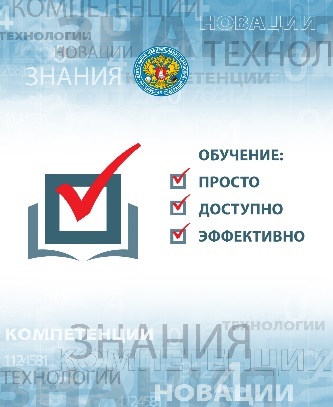 ТЕСТОВЫЕ ЗАДАНИЯ 
ДЛЯ ДИСТАНЦИОННОГО ОБУЧЕНИЯ
Тема: Организация антикоррупционной деятельности 
в избирательных комиссиях субъектов Российской Федерации1. Каким актом утверждается персональный состав комиссии по соблюдению требований к служебному поведению государственных гражданских служащих и урегулированию конфликта интересов в избирательной комиссии субъекта Российской Федерации?а) Федеральным законом «О противодействии коррупции»;б) Указом Президента Российской Федерации «О комиссиях по соблюдению требований к служебному поведению федеральных государственных служащих и урегулированию конфликта интересов»;в) локальным актом избирательной комиссии субъекта Российской Федерации.2. На какие подразделения избирательной комиссии субъекта Российской Федерации возлагаются функции по профилактике коррупционных и иных правонарушений?а) кадровые;б) финансовые;в) информационные центры;г) контрактную службу.3. Какими правовыми актами регулируются вопросы противодействия коррупции:а) федеральными законами;б) указами Президента Российской Федерации;в) правовыми актами субъекта Российской Федерации;г) локальными актами избирательной комиссии Российской Федерации.4. Обязаны ли избирательные комиссии субъектов Российской Федерации размещать в сети Интернет сведения о доходах, расходах, обязательствах имущественного характера, представленные гражданскими служащими?а) да, обязаны размещать информацию обо всех гражданских служащих, которые представляют указанные сведения;б) да, обязаны размещать сведения только тех гражданских служащих, которые включены в перечень должностей для размещения сведений о доходах, расходах, об имуществе и обязательствах имущественного характера на официальном сайте органа.